Об утверждении Положения о проведении открытого конкурса на право получения свидетельства об осуществлении перевозок по одному или нескольким муниципальным маршрутам регулярных перевозок в городе Канаш Чувашской РеспубликиВ соответствии с Федеральными законами от 06 октября 2003 года № 131-ФЗ «Об общих принципах организации местного самоуправления в Российской Федерации», от 13 июля 2015 года № 220-ФЗ «Об организации регулярных перевозок пассажиров и багажа автомобильным транспортом и городским наземным электрическим транспортом в Российской Федерации и о внесении изменений в отдельные законодательные акты Российской Федерации», от 10 декабря 1995 года № 196-ФЗ «О безопасности дорожного движения», Законами Чувашской Республики от 29 декабря 2003 года № 48 «Об организации перевозок пассажиров и багажа автомобильным транспортом и городским наземным электрическим транспортом в Чувашской Республике», от 18 октября 2004 года № 19 «Об организации местного самоуправления в Чувашской Республике», Администрация города Канаш Чувашской Республики постановляет:1. Утвердить прилагаемое Положение о проведении открытого конкурса на право получения свидетельства об осуществлении перевозок по одному или нескольким муниципальным маршрутам регулярных перевозок в городе Канаш Чувашской Республики.2. Признать утратившими силу постановления администрации города Канаш Чувашской Республики:от 25 апреля 2019 г. № 428 «Об утверждении Положения о проведении открытого конкурса на право получения свидетельства об осуществлении перевозок по одному или нескольким муниципальным маршрутам регулярных перевозок в городе Канаш Чувашской Республики»;от 1 августа 2019 г. № 818 «О внесении изменений в Положение о проведении открытого конкурса на право получения свидетельства об осуществлении перевозок по одному или нескольким муниципальным маршрутам регулярных перевозок в городе Канаш Чувашской Республики».3. Настоящее постановление вступает в силу после его официального опубликования.Глава администрации города                                                                                  В.Н. МихайловУтвержденопостановлением администрации города Канаш Чувашской Республики от ______ №_____Положение о проведении открытого конкурса на право получения свидетельства об осуществлении перевозок по одному или нескольким муниципальным маршрутам регулярных перевозок в городе Канаш Чувашской РеспубликиI. Общие положения1.1. Настоящее Положение о проведении открытого конкурса на право получения свидетельства об осуществлении перевозок по муниципальным маршрутам регулярных перевозок в городе Канаш Чувашской Республики (далее - Положение) разработано  в целях создания равных условий и возможностей осуществления перевозок по муниципальным маршрутам регулярных перевозок по нерегулируемым тарифам в границах города Канаш юридическими лицами и индивидуальными предпринимателями, а также объективной оценки и отбора перевозчиков, предложивших наиболее безопасные и качественные условия перевозки пассажиров и багажа.1.2. Положение разработано в соответствии с Федеральным законом от 06 октября 2003 года № 131-ФЗ «Об общих принципах организации местного самоуправления в Российской Федерации», Федеральным законом от 13 июля 2015 года № 220-ФЗ «Об организации регулярных перевозок пассажиров и багажа автомобильным транспортом и городским наземным электрическим транспортом в Российской Федерации и о внесении изменений в отдельные законодательные акты Российской Федерации» (далее - Федеральный закон № 220- ФЗ) и определяет порядок организации и проведения открытого конкурса на право получения свидетельства об осуществлении перевозок по одному или нескольким муниципальным маршрутам регулярных перевозок в городе Канаш Чувашской Республики (далее - открытый конкурс), за исключением маршрута, установленного в целях обеспечения транспортного обслуживания населения в условиях чрезвычайной ситуации.1.3. Предметом открытого конкурса является право на получение свидетельства об осуществлении перевозок по одному или нескольким муниципальным маршрутам регулярных перевозок в городе Канаш Чувашской Республики.1.4. Организатором открытого конкурса является администрация города Канаш Чувашской Республики, в лице отдела строительства.1.5. Открытый конкурс организуется отделом строительства администрации города Канаш в порядке, установленном Федеральным законом №220-ФЗ.1.6. Открытый конкурс проводится по лотам. Лот включает в себя один или несколько муниципальных маршрутов регулярных перевозок, выставляемых на открытый конкурс.II. Организация конкурса2.1. Отдел строительства администрации города Канаш размещает извещение о проведении открытого конкурса на официальном сайте администрации города Канаш не позднее чем за 21 календарный день до даты окончания срока подачи заявок на участие в открытом конкурсе (далее - заявка).2.2. В извещении о проведении открытого конкурса указываются следующие сведения:1) наименование, место нахождения, почтовый адрес и адрес электронной почты, номер контактного телефона организатора открытого конкурса;2) предмет открытого конкурса;3) срок, место и порядок предоставления конкурсной документации, официальный сайт, на котором размещена конкурсная документация;4) срок, место и порядок подачи заявок;5) форма заявки;6) место, дата и время вскрытия конвертов с заявками, а также место и дата рассмотрения заявок и подведения итогов открытого конкурса;7) исчерпывающий перечень документов, входящих в состав заявки;2.3. Решение о внесении изменений в извещение о проведении открытого конкурса принимается организатором конкурса не позднее чем за пять календарных дней до даты окончания срока подачи заявок. Изменение предмета открытого конкурса не допускается. Изменения, внесенные в извещение о проведении открытого конкурса, размещаются на официальном сайте администрации города Канаш в порядке, установленном организатором открытого конкурса. При этом срок подачи заявок должен быть продлен таким образом, чтобы со дня опубликования и (или) размещения изменений, внесенных в извещение о проведении открытого конкурса, до даты окончания подачи заявок этот срок составлял не менее чем 20 дней.2.4. Организатор открытого конкурса вправе отказаться от проведения открытого конкурса по одному или нескольким лотам не позднее чем за пять календарных дней до даты окончания подачи заявок. Решение об отказе от проведения открытого конкурса размещается на официальном сайте администрации города Канаш в порядке, установленном организатором открытого конкурса.2.5. Для проведения открытого конкурса организатор открытого конкурса утверждает конкурсную документацию. Конкурсная документация утверждается распоряжением администрации города Канаш2.6. Конкурсная документация наряду с информацией, указанной в извещении о проведении открытого конкурса в соответствии с пунктом 2.2 настоящего Положения, должна содержать:1) порядок представления заявки;2) требования к участникам открытого конкурса, предусмотренные статьей 23 Федерального закона №220-ФЗ;3) требования к содержанию заявки, инструкцию по ее заполнению;4) основания для отклонения заявки;5) критерии оценки и сопоставления заявок, порядок рассмотрения, оценки и сопоставления заявок;6) сроки и порядок представления разъяснений положений конкурсной документации;7) сроки и порядок внесения изменений в конкурсную документацию;8) порядок подтверждения наличия у участника открытого конкурса транспортных средств, предусмотренных его заявкой;2.7. К участию в открытом конкурсе допускаются юридические лица, индивидуальные предприниматели, участники договора простого товарищества, соответствующие требованиям, указанным в статье 23 Федерального закона №220-ФЗ.2.8. Заявки юридическим лицом, индивидуальным предпринимателем или уполномоченным участником договора простого товарищества (далее - заявитель) представляются в запечатанном конверте по форме, способом и в соответствии с требованиями, которые установлены конкурсной документацией. В случае если заявитель предполагает принять участие в открытом конкурсе по нескольким или всем лотам, заявки подаются отдельно по каждому лоту.2.9. Заявитель вправе до истечения срока подачи заявок отозвать заявку в соответствии с требованиями, установленными конкурсной документацией.2.10. Заявитель вправе внести изменения (дополнения) в поданную заявку в любое время до истечения срока подачи заявок путем отзыва заявки и подачи новой заявки, которой присваивается очередной порядковый номер.2.11. Все поступающие заявки регистрируются отделом строительства администрации города Канаш в журнале с проставлением даты и времени их поступления.2.12. Заявитель вправе подать только одну заявку в отношении одного лота. В случае установления факта подачи одним заявителем двух и (или) более заявок в отношении одного лота при условии, что поданные ранее этим заявителем заявки в отношении данного лота не отозваны, все заявки этого заявителя в отношении данного лота конкурсной комиссией не рассматриваются.2.13.  В день, время и в месте, которые указаны в извещении о проведении конкурса, конкурсной комиссией вскрываются конверты с заявками.До начала вскрытия конвертов с заявками организатор открытого конкурса озвучивает предмет открытого конкурса (наименование муниципального маршрута регулярных перевозок) и номер соответствующего лота. При вскрытии каждого конверта с заявками член конкурсной комиссии оглашает наименование юридического лица или фамилию, имя, отчество (последнее - при наличии) индивидуального предпринимателя, являющегося заявителем.2.14. Заявитель или его уполномоченный представитель вправе присутствовать при вскрытии конвертов с заявками.2.15. Заявки, отозванные заявителями до истечения срока подачи заявок, не рассматриваются.2.16. Заявитель не допускается к участию в открытом конкурсе при наличии оснований, указанных в конкурсной документации.Заявитель, допущенный к участию в открытом конкурсе, признается участником открытого конкурса.2.17. Вскрытие конвертов с заявками, а также рассмотрение заявок и допуск заявителей к участию в открытом конкурсе оформляются соответствующими протоколами.2.18. При проведении открытого конкурса оценка и сопоставление заявок осуществляются в соответствии со шкалой для оценки критериев сопоставления заявок на участие в открытом конкурсе на право получения свидетельства об осуществлении перевозок по одному или нескольким муниципальным маршрутам регулярных перевозок в городе Канаш Чувашской Республики, утвержденной нормативным правовым актом администрации города Канаш (далее –Шкала).2.19.В соответствии с Федеральным законом №220-ФЗ каждой заявке присваивается порядковый номер в порядке уменьшения ее оценки. Заявке, получившей высшую оценку, присваивается первый номер.2.20. В случае если заявкам нескольких участников открытого конкурса присвоен первый номер, победитель открытого конкурса определяется в порядке, указанном частью 6 статьи 24 Федерального закона №220-ФЗ.2.21. В случае если открытый конкурс признан несостоявшимся в связи с тем, что по окончании срока подачи заявок не подано ни одной такой заявки или по результатам рассмотрения заявок все такие заявки были признаны не соответствующими требованиям конкурсной документации, организатор открытого конкурса вправе принять решение о повторном проведении открытого конкурса или об отмене предусмотренного конкурсной документацией маршрута регулярных перевозок.2.22. Подведение итогов открытого конкурса осуществляется конкурсной комиссией в срок не позднее 10 рабочих дней со дня окончания срока подачи заявок.2.23. Итоги открытого конкурса оформляются протоколом оценки и сопоставления заявок, который подписывается присутствующими на заседании членами конкурсной комиссии.2.24. Протокол оценки и сопоставления заявок размещается на официальном сайте администрации города Канаш не позднее рабочего дня, следующего за датой подписания указанного протокола.2.25. Результаты открытого конкурса могут быть обжалованы в судебном порядке.2.26. По результатам открытого конкурса свидетельство об осуществлении перевозок по муниципальному маршруту регулярных перевозок и карты муниципального маршрута регулярных перевозок выдаются на срок не менее пяти лет в течение 10 календарных дней со дня подтверждения участником открытого конкурса наличия у него транспортных средств, предусмотренных в его заявке. Если до истечения срока действия указанных свидетельства и карт данного маршрута не наступят обстоятельства, предусмотренные пунктами 1, 2, 3 или 7 части 1 статьи 29 либо пунктом 4 части 2 статьи 19 Федерального закона №220-ФЗ, действие указанных свидетельства и карт маршрута продлевается на срок не менее пяти лет. Количество таких продлений не ограничивается. Продление указанных свидетельства и карт маршрута на меньший срок допускается в случае, если по истечении этого срока в соответствии с документом планирования регулярных перевозок пассажиров и багажа автомобильным транспортом по муниципальным маршрутам в городе Канаш Чувашской Республики (далее - документ планирования) предусматривается отмена маршрута регулярных перевозок.2.27. Юридическое лицо, индивидуальный предприниматель, уполномоченный участник договора простого товарищества, которым свидетельство об осуществлении перевозок по муниципальному маршруту регулярных перевозок выдано по результатам открытого конкурса, обязаны приступить к осуществлению перевозок по данному маршруту не позднее чем через 90 дней со дня утверждения результатов открытого конкурса и не ранее окончания срока действия последнего из ранее выданных свидетельств об осуществлении перевозок по данному маршруту.III. Порядок формирования и организация работы конкурсной комиссии3.1. Количественный состав конкурсной комиссии утверждается распоряжением администрации города Канаш и составляет не менее 5 человек.3.2. Заседание конкурсной комиссии, на котором осуществляется вскрытие конвертов с заявками, оценка и сопоставление заявок в соответствии со Шкалой, рассмотрение материалов, осуществляется допуск заявителей к участию в Конкурсе, подводятся итоги Конкурса, осмотр транспортных средств, проводится в срок, установленный настоящим положением и конкурсной документацией, и считается правомочным при присутствии на нем более 50% от общего числа членов конкурсной комиссии. Члены конкурсной комиссии участвуют в ее работе лично, делегирование полномочий не допускается.3.3. Конкурсную комиссию возглавляет заместитель главы –начальник отдела строительства (главный архитектор) администрации города Канаш в соответствии с распределением обязанностей (далее - председатель). Председатель конкурсной комиссии руководит текущей деятельностью конкурсной комиссии, ведет заседания. В отсутствие председателя конкурсной комиссии его обязанности исполняет заместитель председателя конкурсной комиссии.3.4. В состав конкурсной комиссии могут входить по согласованию депутаты Собрания депутатов города Канаш, представители органов исполнительной власти Чувашской Республики, территориальных органов федеральных органов исполнительной власти, общественных объединений и иных организаций.3.5. Состав конкурсной комиссии формируется таким образом, чтобы была исключена возможность возникновения конфликта интересов, который мог бы повлиять на принимаемые конкурсной комиссией решения. При возникновении прямой или косвенной личной заинтересованности члена конкурсной комиссии, которая может привести к конфликту интересов при рассмотрении вопроса, включенного в повестку дня заседания конкурсной комиссии, он обязан до начала заседания заявить об этом. В таком случае соответствующий член конкурсной комиссии не принимает участия в рассмотрении указанного вопроса.3.6. Секретарь конкурсной комиссии организует проведение заседания конкурсной комиссии, формирует проект повестки дня заседания, информирует членов конкурсной комиссии об очередном заседании, а также ведет и оформляет протокол ее заседания.3.7. Члены конкурсной комиссии извещаются о времени, месте и повестке заседания конкурсной комиссии не позднее чем за 1 рабочий день до даты его проведения.3.8. Организационно-техническое обеспечение деятельности конкурсной комиссии осуществляет администрация города Канаш.3.9. Для проведения и определения победителя Конкурса конкурсная комиссия осуществляет:3.9.1. На первом этапе: вскрытие конвертов с заявками на участие в открытом конкурсе, по результатам которого составляется протокол вскрытия конвертов, который подписывается присутствующими членами конкурсной комиссии, в срок не позднее рабочего дня, следующего за днем вскрытия конвертов с заявками.Конверты с заявками вскрываются конкурсной комиссией в день, во время и в месте, указанные в извещении о проведении Конкурса.При вскрытии конвертов с заявками вправе присутствовать заявители, подавшие заявки, или их представители, полномочия которых должны быть подтверждены надлежаще оформленной доверенностью. Присутствующие при вскрытии конвертов с заявками не вправе давать пояснения и уточнения по документам, содержащимся в заявке.При вскрытии каждого конверта конкурсная комиссия озвучивает следующие данные: наименование юридического лица или фамилию, имя, отчество (последнее при наличии) индивидуального предпринимателя, адрес регистрации (места жительства), номер лота, указанные в заявке, количество листов и целостность заявки.Если юридическое лицо или индивидуальный предприниматель является уполномоченным участником договора простого товарищества, это также объявляется при вскрытии конверта.Заявки, отозванные заявителями до истечения срока подачи заявок, не рассматриваются.3.9.2. На втором этапе: рассмотрение поданных заявок и определение наличия в заявках заявителей открытого конкурса перечня документов, предусмотренных конкурсной документацией и допуск к участию в открытом конкурсе.3.9.2.1. По результатам рассмотрения заявок на конкретный лот конкурсная комиссия принимает решение:1) о соответствии или несоответствии заявителей требованиям, предъявляемым к участнику Конкурса, установленным статьей 23 Федерального закона № 220-ФЗ;2) о соответствии или несоответствии заявки требованиям конкурсной документации;3) о допуске заявителей к участию в Конкурсе на данный лот;4) об отказе в допуске к участию в Конкурсе на данный лот по основаниям, предусмотренным пунктом 3.9.2.2 настоящего Положения;5) о признании Конкурса по данному лоту несостоявшимся по основаниям, предусмотренным пунктом 3.9.2.3 настоящего Положения.3.9.2.2. Основаниями для отклонения заявки являются:1) заявитель не соответствует требованиям (одному из требований) к участникам открытого конкурса, установленным статьей 23 Федерального закона № 220-ФЗ и конкурсной документации;2) заявка и (или) прилагаемые к ней документы не соответствуют требованиям (одному из требований) к содержанию заявки, форме и составу заявки, установленным конкурсной документацией и предмету открытого конкурса, указанному в извещении;3) в случае представления заявки лицом, не уполномоченным заявителем на осуществление указанных действий;4) в случае, если одно и то же транспортное средство (содержащее один и тот же VIN и/или государственный регистрационный знак) представлено на открытый конкурс в составе заявок от разных заявителей. К открытому конкурсу не допускаются все заявители, в заявках которых указано данное транспортное средство;5) заявителем подано более одной заявки в отношении одного лота при условии, что поданная(ые) ранее этим заявителем заявка(и) в количестве превышающем одну в отношении данного лота не отозваны;6) заявка и (или) прилагаемые к ней документы содержат недостоверную информацию.Под недостоверной информацией понимается информация в документах, представленных юридическими лицами, индивидуальными предпринимателями, уполномоченными участниками договора простого товарищества, которая содержит не соответствующие действительности и (или) заведомо ложные сведения, сведения, противоречащие содержанию других представленных документов, а также сведения и документы, полученные с нарушением законодательства Российской Федерации.3.9.2.3. Конкурс признается несостоявшимся в отношении конкретного лота в следующих случаях:1) по данному лоту не подано ни одной заявки;2) ни одна из заявок по данному лоту, поданная заявителями, признанными соответствующими требованиям, предъявляемым к участникам открытого конкурса, не соответствует требованиям конкурсной документации.3.9.2.4. Заявитель, допущенный к участию в открытом конкурсе, признается участником открытого конкурса. Рассмотрение заявок и допуск заявителей к участию в открытом конкурсе оформляются протоколом по рассмотрению заявок. Протокол рассмотрения заявок подписывается всеми присутствующими членами конкурсной комиссии, в срок не позднее четырех рабочих дней, следующих за днем рассмотрения заявок.3.9.3. На третьем этапе: конкурсная комиссия оценивает заявки по балльной системе и принимает решение о присвоении порядковых номеров и победителе на основании установленных Организатором открытого конкурса показателей оценки и сопоставления заявок на участие в открытом конкурсе.3.9.3.1. Оценка и сопоставление заявок на участие в открытом конкурсе осуществляется по критериям Шкалы.В случае, если количество транспортных средств, указанных участником открытого конкурса в Справке о транспортных средствах, которые будут использоваться для регулярных перевозок пассажиров и багажа по муниципальному маршруту регулярных перевозок, превышает количество транспортных средств, предусмотренных предметом открытого конкурса, конкурсная комиссия оценивает сведения о транспортных средствах, указанных в начале списка транспортных средств, и в количестве, предусмотренном предметом открытого конкурса.3.9.3.2. Итоговые результаты рассмотрения заявок и подведения итогов открытого конкурса по каждому из участников открытого конкурса заносятся в протокол оценки и сопоставления заявок, который подписывается присутствующими на заседании членами конкурсной комиссии.3.9.3.3. Конкурсная комиссия вправе на любом этапе открытого конкурса проверить достоверность представленной на открытый конкурс информации.3.9.3.4. В случае если после подведения итогов открытого конкурса будет выявлена недостоверная информация, содержащаяся в заявках, конкурсная комиссия обязана пересмотреть заявки (в случае если свидетельство об осуществлении регулярных перевозок не выдано).3.9.4. На четвертом этапе: конкурсной комиссией осуществляется проведение проверки представленных документов и осмотр заявленных транспортных средств.3.9.4.1. Осмотр заявленных транспортных средств проводится в присутствии победителя открытого конкурса или его представителя, полномочия которого должны быть подтверждены надлежаще оформленной доверенностью.В случае если победитель открытого конкурса отказался от права на получение хотя бы одного свидетельства об осуществлении перевозок по предусмотренным конкурсной документацией маршрутам регулярных перевозок или не смог подтвердить наличие у него заявленных транспортных средств, предусмотренных его заявкой, право на получение свидетельств об осуществлении перевозок по данным маршрутам предоставляется участнику открытого конкурса, заявке на участие в  открытом конкурсе которого присвоен второй номер (далее - участник открытого конкурса, заявке на участие в открытом конкурсе которого присвоен второй номер).3.9.4.2. Результаты осмотра оформляются в течение 2 рабочих дней, следующих за днем проведения осмотра, актом осмотра транспортных средств, который подписывается членами конкурсной комиссии, присутствующими на осмотре транспортных средств. Акт осмотра должен содержать сведения о дате, месте проведения осмотра, о транспортных средствах и документах, представленных для осмотра, о соответствии или несоответствии заявленным транспортным средствам, о победителе открытого конкурса, его представителе, или участнике открытого конкурса, заявке на участие в открытом конкурсе которого присвоен второй номер, его представителе, присутствующем при осмотре.Если по результатам проверки представленных документов и осмотра транспортных средств установлено, что осмотренные транспортные средства полностью или частично не соответствуют сведениям, указанным победителем или его представителем в заявке и (или) приложенных документах, и (или) им не подтверждена принадлежность, указанных в заявке транспортных средств на праве собственности или ином законном основании, Организатором открытого конкурса в акте осмотра транспортных средств отражаются выявленные несоответствия.Акт осмотра составляется в двух экземплярах, один из которых вручается победителю открытого конкурса или его представителю, участнику открытого конкурса, заявке на участие в открытом конкурсе которого присвоен второй номер, или его представителю, под роспись или направляется не позднее 2 рабочих дней, следующих за днем проведения осмотра, нарочно либо заказным письмом по указанному в заявке адресу.3.9.4.3. Копии представленных документов после проверки членами конкурсной комиссии приобщаются к акту осмотра транспортных средств. При возникновении сомнений в достоверности сведений в представленных копиях, Организатор конкурса вправе запросить оригиналы документов, которые после сверки с копиями возвращаются победителю открытого конкурса или его представителю, участнику открытого конкурса, заявке на участие в открытом конкурсе которого присвоен второй номер или его представителю.Чӑваш РеспубликинКАНАШ ХУЛААДМИНИСТРАЦИЙЕЙЫШАНУ___________ № _____Канаш хули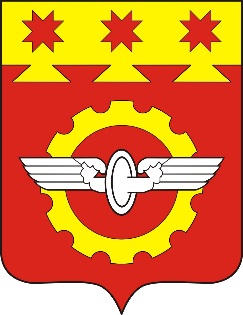 АДМИНИСТРАЦИЯГОРОДА КАНАШ                                                                                                                                     Чувашской РеспубликиПОСТАНОВЛЕНИЕ____________№ ______    г. Канаш